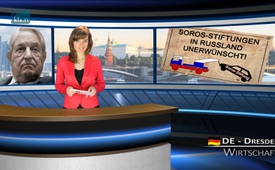 Soros-stofnanir óæskilegar í Rússlandi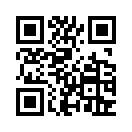 Síðastliðið sumar lýstu rússnensk dómsyfirvöld því yfir að tvær óríkisreknar stofnanir í eigu milljarðamæringsins George Soros væru „óæskilegar“.
Marina Gridnewa frá embætti yfirsaksóknara í Moskvu rökstuddi þessar niðurstöður og sagði  OSI Assistance Foundation og Open Society Foundation ógnuðu stjórnaskrárbundnum lögum Rússlands og öryggi ríkisins.Síðastliðið sumar lýstu rússnensk dómsyfirvöld því yfir að tvær óríkisreknar stofnanir í eigu milljarðamæringsins George Soros væru „óæskilegar“.
Marina Gridnewa frá embætti yfirsaksóknara í Moskvu rökstuddi þessar niðurstöður og sagði  OSI Assistance Foundation og Open Society Foundation ógnuðu stjórnaskrárbundnum lögum Rússlands og öryggi ríkisins.
Í mörgum vestrænum fjölmiðlum var brottrekstur þessara stofnanna Sorosar frá Rússlandi álitin and-lýðræðisleg árás á almennt samfélag.
Er þessi gagnrýni réttmæt?  Í leit að svörum við þessum spurningum er ráðlegt að varpa ljósi á þrjá þætti.
1.  Ógnun við öryggi.
Bandaríski milljarðamæringurinn George Soros hefur iðkað ítrekuð inngrip beint inn í pólítísk ferli, í meintum stuðningi við „frelsi“ og „lýðræðisvæðingu“.  Þegar í kalda stríðinu studdi Soros stjórnarandstöðu og óríkisreknar stofnanir en líka félagslegar þjónustur í Austur-Evrópu í gegnum hið öfluga netverk sinna eigin stofnana. 
Með þessu móti hefur honum tekist að byggja upp ímynd mannvinarins af sér sjálfum sem styður og hvetur í hvívetna til lýðræðisþróunar, og þetta fyrst og fremst  fyrir tilstuðlan síns eigin fjölmiðlahrings.
Hinsvegar hefur verið komið upp um hann sem hvatamann byltinga og umróts sem jaðrar við borgarastríð.

Hann átti mikilvægan og virkan þátt í „litabyltingunum“, í „Arabíska vorinu“ og í hinu blóðuga valdaráni í Maidan, Kænugarði.

Í viðtali við CNN í maí 2014 sagðist Soros sjálfur hafa komið á laggirnar sinni eigin stofnun í Úkraínu.  Þessi stofnun eigi „að lokum að leiða til falls hins kosna þjóðarleiðtoga og yfirtöku stjórnar samansettri af aðilum völdum af utanríkisráðuneytinu“.
Mótmælendur í Maidan og víðar tilheyrðu netverki Sorosar og voru markvisst þjálfaðir og fjármagnaðir af International Renaissance Foundation (IRF) og Open Society Foundation.  Því skyldi engan undra að Rússland leggi sig fram við að þessi óheillvænlega saga endurtaki sig í þeirra eigin landi.
2.  Efnahagslegar ástæður
Soros er fjarri því óskrifað blað í Rússlandi.  Eftirfarandi málsgrein birti hinn þýsk-ameríski útgefandi F. William Engdahl í greinni „Smásaga um spillingu- Þegar milljarðamæringar stunda stjórnmál“: 
„Hver sá sem er kunnur sögu Sorosar og Open Society Foundation í Austurevrópu og á heimsvísu síðan í lok 1980, veit að þessi svokölluðu mannvinsamlegu „lýðræðishvetjandi“ verkefni frá 1990 í Póllandi, Rússlandi eða í Úkraínu gerðu viðskiptamanninum Sorosi bókstaflega fært að stunda gripdeildir í þessum fyrrverandi kommúnistaríkjum.  Þá stóð við hlið hans Harvard prófessorinn Jeffrey Sachs , sem taldi síð-Sovésku ríkisstjórnunum trú um mikilvægi umsvifalausrar einkavæðgar og opnunar fyrir „frjálsan markað“ í staðinn fyrir skref fyrir skref.

3.   Soros er dæmdur afbrotamaður og tillitslaus spákaupmaður.
2006 var Soros dæmdur fyrir innanbúðarviðskipti og spákaupmennsku með hlutabréf í franska stórbankanum Societé Genérale.
2011 staðfesti  Mannréttindadómstóll Evrópu dóminn sem æðsta dómsstig.  En hér látum við ekki staðar numið.
Starfssemi Sorosar sem stjórnanda fjármagnsinnistæðna hefur margoft beinst bæði gegn evrópskum og asískum gjaldmiðli með þær afleiðingar í för með sér að lönd þeirra urðu efnahagslega veikburðari.  

Í viðtali við þýska tímaritið ZEIT svaraði hann þeirri spurningunni hvort honum sem spákaupmaður væri ekki annt um pólítískar og félagslegar afleiðingar aðgerða sinna.  
„Sem löghlýðinn fjárfestir sem fylgir að öðru leiti reglum markaðarins, get ég ekki látið mig varða félagslegar afleiðingar gerða minna.“

Annað dæmi um ófyrirleitni Sorosar eru aðgerðir hans til lögleiðingar eiturlyfja.  Undir yfirskyni hins „frjálsa samfélags“ þá sættir hann  sig við veiklun samfélagsins af völdum eiturlyfjaneyslu vegna eigin fjárhagslegs ávinnings. 

 Í þessu samhengi er vert að minna á sendinguna  „Lögleiðing kanabisefna – leið til þess að koma á nýrri heimsmynd?“.
2010  fjárfesti Soros hundruðir milljónum í lögleiðingu á marijúana.  
Sem hluthafi í lífefnastórfyrirtækinu Monsanto, sem hefur árum saman unnið að einkaleyfi fyrir erfðabreyttu Maríjúna, þá sæti hann í framtíðinni á stórgróða í komandi lögleiðingaröldu.  

Með brottvísun þessara stofnanna Sorosar ver Rússland ekki eingöngu sitt eigið land heldur þjónar öðrum Evrópulöndum sem fyrirmynd, að bregðast til varnar á saman hátt. 
Því greinilegt er að Sorosi er ekki annt um lýðrræði, frjálsa einstaklinga eða menningarlegan stuðning, miklu heldur fremur um lævísa opnun traustra samfélaga til ófyrirleitinnar „yfirtöku“ erlenda fjárfesta.

Sjáið í þessu samhengi sendingu okkar „George Soros – Verfechter einer Weltdiktatur“ frá 29.10.2015 sem við endursýnum hér á eftir.eftir fh.ts.Heimildir:http://www.n-tv.de/politik/Moskau-verbietet-NGOs-von-Soros-article16468376.htmlhttp://www.zeit.de/1993/49/die-welt-ist-mir-nicht-egal/seite-4https://www.youtube.com/watch?v=h-kv7yEUOtQhttps://www.youtube.com/watch?v=SWn24ZD2c-Qhttp://www.epochtimes.de/politik/welt/migranten-handbuch-auf-insel-lesbos-verteilt-fluechtlingsstroeme-als-migrationswaffe-zur-destabilisierung-a1270534.htmlhttp://www.info-direkt.eu/fluchthelfer-in-made-by-us-think-tank/http://www.thetruthseeker.co.uk/?p=123804https://www.youtube.com/watch?v=bd_7hXuv9aQhttp://info.kopp-verlag.de/hintergruende/geostrategie/friederike-beck/wie-das-big-money-die-migrationskorridore-nach-europa-steuert-teil-i-die-international-migration.htmlhttp://info.kopp-verlag.de/hintergruende/europa/f-william-engdahl/eine-kurze-geschichte-der-korruption-wenn-milliardaere-politik-machen.html

Matthias Rude: Die gekaufte Revolution, in: Ronald Thoden, Sabine Schiffer: Ukraine im Visier. Russlands Nachbar als Zielscheibe geostrategischer Interessen. Frankfurt 2014, S. 108-120, S. 118ff

https://www.youtube.com/watch?v=9f1natbeMFIhttps://www.youtube.com/watch?v=eRw6llr7FIohttp://www.spiegel.de/politik/ausland/russland-erklaert-us-organisationen-fuer-unerwuenscht-a-1065291.htmlhttps://deutsch.rt.com/international/35837-russland-raumt-auf-nach-scientology/http://info.kopp-verlag.de/hintergruende/europa/andreas-von-r-tyi/soros-rauswurf-us-aussenministerium-kritisiert-russland.htmlhttp://de.sputniknews.com/politik/20151130/306035551/soros-russland.htmlÞetta gæti þér líka þótt áhugavert:---Kla.TV – Hinar fréttirnar ... frjálsar – óháðar – óritskoðaðar ...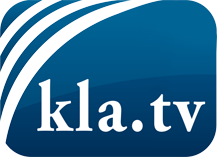 það sem fjölmiðlar ættu ekki að þegja um ...fáheyrt frá fólkinu, für das Volk ...reglulegar fréttir á www.kla.tv/isÞað borgar sig að fylgjast með!Ókeypis áskrift með mánaðarlegu fréttabréfi á netfangið
þitt færðu hér: www.kla.tv/abo-isÁbending öryggisins vegna:Mótraddir eru því miður æ oftar þaggaðar niður eða þær ritskoðaðar. Svo lengi sem flytjum ekki fréttir samkvæmt áhuga og hugmyndafræði kerfispressan getum við sífellt reikna með því að leitað sé eftir tilliástæðum til þess að loka fyrir eða valda Kla.TV skaða.Tengist því í dag óháð internetinu! Smellið hér: www.kla.tv/vernetzung&lang=isLicence:    Creative Commons leyfi sé höfundar getið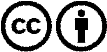 Við útbreiðslu og deilingu skal höfundar getið! Efnið má þó ekki kynna tekið úr því samhengi sem það er í.
Stofnunum reknum af opinberu fé (RÚV, GEZ, ...) er notkun óheimil án leyfis. Brot á þessum skilmálum er hægt að kæra.